Nova Scotia Highway Workers Union Website ContestWould you like to win a mini tablet?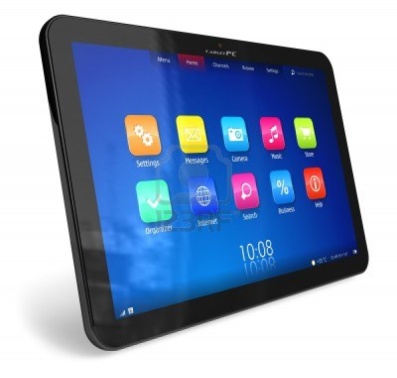 How you ask? It is simple, just go to our website at www.cupe1867  to find the question and the answer.To enter, submit your answer with your name and contact information to the Union office - (fax) 902-453-2635 or (email) cupehiway@ns.aliantzinc.ca. Start Date:  April 9, 2014End Date:  May 8, 2014This contest is open to all members of CUPE Local 1867.All the correct responses will be collected and a random draw will be made to select the winner at the Annual Meeting.  You do not have to be present to win.  The contest questions are:Where do Management and the Union get a grievance number?Where do you find the answer to this question on our website? (there are two correct answers)Answers:1)__________________________________2)__________________________________Name:_________________  Unit No.:____________Contact Information:__________________________Email: cupehiway@ns.aliantzinc.ca Fax:  902-453-2635